Совет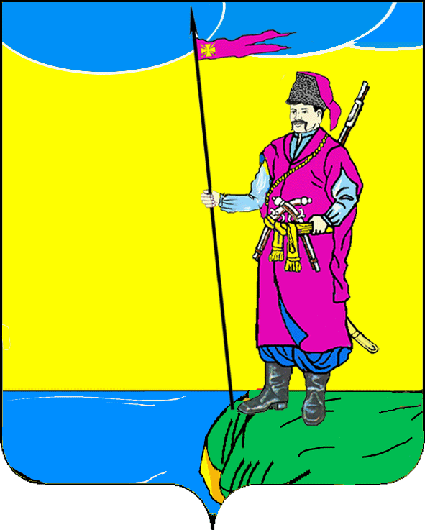 Пластуновского сельского поселенияДинского районаРЕШЕНИЕот 30.06.2020 г.								№ 49-15/4станица ПластуновскаяОб утверждении Порядка принятия решенийоб условиях приватизации муниципального имуществаВ соответствии с Федеральным законом от 06.10.2003 № 131-ФЗ «Об общих принципах организации местного самоуправления в Российской Федерации», со статьей 14 Федерального закона от 21.12.2001 № 178-ФЗ «О приватизации государственного и муниципального имущества», Уставом муниципального образования Пластуновское сельское поселение в составе муниципального образования Динской район, Совет Пластуновского сельского поселения Динского района,  р е ш и л:            1. Утвердить Порядок принятия решений об условиях приватизации муниципального имущества согласно приложению.2. Общему отделу администрации Пластуновского сельского поселения (Шиляева) опубликовать настоящее постановление в средствах массовой информации и разместить на официальном сайте администрации Пластуновского сельского поселения Динского района в информационно-телекоммуникационной сети «Интернет».3.  Решение Совета Пластуновского сельского поселения Динского района от 18.07.2019 № 270-71/3 «Об утверждении Порядка принятия решений об условиях приватизации» признать утратившим силу.4. Контроль за выполнением настоящего решения возложить на комиссию по земельным и имущественным вопросам, ЖКХ, транспорту и связи Совета Пластуновского сельского поселения Динского района  (Зюбин).5. Настоящее решение вступает в силу со дня его официального опубликования.Председатель Совета Пластуновскогосельского поселения 							       П.И. КибальГлава Пластуновского	сельского поселения                   			                         С.К. ОлейникПРИЛОЖЕНИЕУТВЕРЖДЕНОрешением СоветаПластуновского сельского поселения Динского районаот 30.06.2020 г. № 49-15/4ПОРЯДОКпринятия решений об условиях приватизации муниципального имуществаI. Общие положения1. Настоящий Порядок принятия решений об условиях приватизации муниципального имущества, находящегося в муниципальной собственности Пластуновского сельского поселения Динского района (далее – Порядок), разработан в соответствии с Гражданским кодексом Российской Федерации, Федеральным законом от 21.12.2001 № 178-ФЗ «О приватизации государственного и муниципального имущества», Федеральным законом от 06.10.2003 № 131-ФЗ «Об общих принципах организации местного самоуправления в Российской Федерации» и устанавливает порядок принятия органами местного самоуправления Пластуновского сельского поселения Динского района решений об условиях приватизации муниципального имущества.2. Уполномоченным органом местного самоуправления на принятие решения об условиях приватизации муниципального имущества, находящегося в муниципальной собственности Пластуновского сельского поселения Динского района является Администрация  Пластуновского сельского поселения Динского района.II. Порядок принятия решений об условиях приватизации муниципального имущества1. Решения об условиях приватизации муниципального имущества подготавливаются и принимаются в сроки, позволяющие обеспечить его приватизацию в соответствии с прогнозным планом (программой) приватизации муниципального имущества.2. Решение об условиях приватизации муниципального имущества оформляется Решением Совета Пластуновского сельского поселения Динского района.3. В решении об условиях приватизации муниципального имущества должны содержаться следующие сведения:3.1. наименование имущества и иные позволяющие его индивидуализировать данные (характеристика имущества);3.2. способ приватизации имущества;3.3. начальная цена имущества;3.4. срок рассрочки платежа (в случае ее предоставления);3.5. иные необходимые для приватизации имущества сведения.4. В случае приватизации имущественного комплекса унитарного предприятия решением об условиях приватизации муниципального имущества также утверждается:состав подлежащего приватизации имущественного комплекса унитарного предприятия, определенный в соответствии со ст. 11 Федерального закона от 21.12.2001 № 178-ФЗ «О приватизации государственного и муниципального имущества» (далее – Федеральный закон № 178-ФЗ);перечень объектов (в том числе исключительных прав), не подлежащих приватизации в составе имущественного комплекса унитарного предприятия;размер уставного капитала акционерного общества или общества с ограниченной ответственностью, создаваемых посредством преобразования унитарного предприятия;количество, категории и номинальная стоимость акций акционерного общества или номинальная стоимость доли участника общества с ограниченной ответственностью - муниципального образования.5. Со дня утверждения прогнозного плана (программы) приватизации муниципального имущества и до дня государственной регистрации созданного хозяйственного общества унитарное предприятие без согласия собственника его имущества не вправе:сокращать численность работников указанного унитарного предприятия;совершать сделки (несколько взаимосвязанных сделок), цена которых превышает 5 процентов балансовой стоимости активов указанного унитарного предприятия на дату утверждения его последнего балансового отчета или более чем в 10 раз превышает установленный федеральным законом минимальный размер уставного фонда государственного унитарного предприятия, а также сделки (несколько взаимосвязанных сделок), связанные с возможностью отчуждения прямо или косвенно имущества, стоимость которого превышает 5 процентов балансовой стоимости активов указанного унитарного предприятия на дату утверждения его последнего балансового отчета или более чем в 10 раз превышает установленный федеральным законом минимальный размер уставного фонда государственного унитарного предприятия;получать кредиты;осуществлять выпуск ценных бумаг;выступать учредителем хозяйственных товариществ или обществ, а также приобретать и отчуждать акции (доли) в уставном (складочном) капитале хозяйственных товариществ или обществ.6. Одновременно с принятием решения об условиях приватизации муниципального имущества принимается решение об установлении обременения, в том числе публичного сервитута.Обременение, в том числе публичный сервитут, в случаях, если об их установлении принято соответствующее решение, является существенным условием сделки приватизации. Сведения об установлении обременения, в том числе публичного сервитута, должны быть указаны в информационном сообщении о приватизации муниципального имущества.7. Решением об условиях приватизации должна быть определена форма подачи предложений о цене муниципального имущества.8. Решение об условиях приватизации объекта культурного наследия, включенного в реестр объектов культурного наследия, должно содержать информацию об отнесении такого объекта к объектам культурного наследия, включенным в реестр объектов культурного наследия.К решению об условиях приватизации объекта культурного наследия, включенного в реестр объектов культурного наследия, должны прилагаться копии охранного обязательства на объект культурного наследия, включенный в реестр объектов культурного наследия, утвержденного в порядке, предусмотренном статьей 47.6 Федерального закона от 25.06.2002 № 73-ФЗ «Об объектах культурного наследия (памятниках истории и культуры) народов Российской Федерации», и паспорта объекта культурного наследия, предусмотренного статьей 21 Федерального закона № 178-ФЗ (при его наличии), а в случае, предусмотренном пунктом 8 статьи 48 Федерального закона № 178-ФЗ, - копии иного охранного документа и паспорта объекта культурного наследия (при его наличии).При этом, обязательным условием приватизации объектов социально-культурного и коммунально-бытового назначения (за исключением объектов, указанных в статье 30.1 Федерального закона № 178-ФЗ) является сохранение их назначения в течение срока, установленного решением об условиях приватизации таких объектов, но не более чем в течение пяти лет со дня перехода прав на приватизируемое имущество к его приобретателю в порядке приватизации, а объектов социальной инфраструктуры для детей не более чем в течение десяти лет.В случае нарушения собственником условия о сохранении назначения приватизированного объекта социально-культурного и коммунально-бытового назначения в течение указанного срока органы местного самоуправления вправе обратиться в суд с иском об изъятии посредством выкупа такого объекта для муниципальных нужд.9. Решение об условиях приватизации объектов электросетевого хозяйства, источников тепловой энергии, тепловых сетей, централизованной системы горячего водоснабжения и отдельных объектов таких систем принимается после утверждения перечисленных в пункте 4 статьи 30.1 Федерального закона № 178-ФЗ инвестиционных программ в отношении унитарного предприятия, которому принадлежит такое имущество на соответствующем вещном праве, или в отношении организации, которой принадлежат права владения и (или) пользования таким имуществом.В решение об условиях приватизации муниципального имущества подлежат включению условия инвестиционных обязательств и эксплуатационных обязательств, оформленные в соответствии со ст. 30.1 Федерального закона № 178-ФЗ.10. Сведения о проведении продажи муниципального имущества в электронной форме указываются в решении об условиях приватизации такого имущества.11. Решение об условиях приватизации муниципального имущества размещается в открытом доступе на официальном сайте в сети «Интернет» администрации Пластуновского сельского поселения Динского района, а также на официальном сайте для размещения информации о продаже приватизируемого государственного или муниципального имущества www.torgi.gov.ru, в течение десяти дней со дня принятия этого решения.